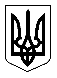 УкраїнаМЕНСЬКА МІСЬКА РАДАМенського району Чернігівської області(тридцять восьма сесія сьомого скликання )РІШЕННЯ25 лютого 2020 року	№ 118Про надання дозволу на розроблення проєктів землеустрою щодо відведення земельних ділянок по наданню у приватну власність в межах с.Дягова Менського районуРозглянувши звернення громадян Лябах Галини Василівни та Лябах Віктора Миколайовича щодо надання дозволу на виготовлення проєктів землеустрою щодо відведення земельних ділянок по передачі у власність орієнтовною площею 0,20 га та 0,37 га відповідно, на земельній ділянці з кадастровий номер 7423083501:01:002:0118, для ведення особистого селянського господарства, в межах населеного пункту с. Дягова, подані документи,  керуючись ст. ст. 12, 116, 118, 121 Земельного кодексу України зі змінами та доповненнями, ст. 26 Закону України «Про місцеве самоврядування в Україні», Менська міська рада ВИРІШИЛА:1. Надати дозвіл на розроблення проєктів землеустрою щодо відведення земельних ділянок по наданню у приватну власність для ведення особистого селянського господарства, на території Менського району, в межах населеного пункту с. Дягова, на земельній ділянці з кадастровим номером 7423083501:01:002:0118:гр. Лябах Галині Василівні - орієнтовною площею 0,20 га,гр. Лябах Віктору Миколайовичу – орієнтовною площею 0,37 га.2. Проєкти землеустрою подати для розгляду та затвердження у встановленому законом порядку.3. Контроль за виконанням рішення покласти на постійну комісію з питань містобудування, будівництва, земельних відносин та охорони природи, згідно до регламенту роботи Менської міської ради сьомого скликання та на заступника міського голови з питань діяльності виконкому Гайдукевича М.В.Міський голова	Г.А. Примаков